〇　商工労働部雇用推進室労働環境課（労働相談センター）大阪府労働相談センターでは、労働者、使用者からの相談を電話、面談及びオンラインによりお受けしています。また、府内３か所の府民センターで出張による労働相談も行っています。〇　大阪府労働委員会〒540-0031　大阪市中央区北浜東3-14　大阪府立労働センター（エル・おおさか）８階TEL 06-6941-7191　 FAX 06-6941-7127相談窓口所在地利用時間電話番号労働相談センター〒540-0033大阪市中央区石町2-5-3大阪府立労働センター（エル・おおさか）南館3階【日常相談】月曜日～金曜日午前9時～12時15分午後1時～6時【夜間相談】毎週木曜日午後8時まで【労働相談】06-6946-2600【セクハラ・女性相談】06-6946-2601※　ご希望により女性相談員の対応も可能です。【特別労働相談（要予約）】弁護士・社会保険労務士による相談06-6946-2600【職場のメンタルヘルス専門相談（要予約）】医師・臨床心理士・産業カウンセラーによる相談06-6946-2600【オンライン相談】「オンライン労働相談予約システム」から予約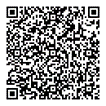 豊能出張労働相談窓口池田市城南1-1-1豊能府民センタービル1階第1・3・5木曜日午前10時～午後1時第2・4木曜日午後1時30分～4時30分【受付】06-6946-2600前日までに要予約面談のみ泉北出張労働相談窓口堺市西区鳳東町4-390-1泉北府民センタービル2階第1・3・5火曜日午前10時～午後1時第2・4火曜日午後1時30分から4時30分【受付】06-6946-2600前日までに要予約面談のみ南河内出張労働相談窓口富田林市寿町2-6-1南河内府民センタービル1階毎週金曜日午後2時～5時【受付】06-6946-2600前日までに要予約面談のみ